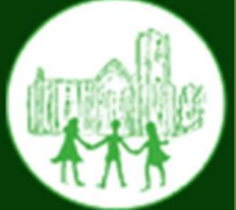 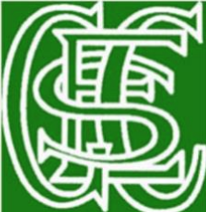 DayClubCost per sessionTimeYear Group /Max no’sClub instructorMondayBreakfast Club£4.008.00 – 8.45 amAllMrs WrayMondayFountains Clubhouse (Computing)£4.003.30pm – 5pmAllMiss StantonMondaySeekers Club once a month-18th Sept9th Oct6th Nov4th DecFree3.30 – 4.30pmAllRev. Ian Kitching TuesdayBreakfast Club£4.008.00 – 8.45 amAllMrs WrayTuesdayFountains Clubhouse (Construction)£4.003.30 – 5pmAllMiss StantonWednesdayBreakfast Club£4.008.00 – 8.45 amAllMrs WrayWednesdayFountains Clubhouse (Film night)£4.003.30- 5pmAllMiss StantonThursdayBreakfast Club£4.008.00 – 8.45 amAllMrs WrayThursdayMulti-sports Club£4.003.30 – 4.30pmAllMr WhitfordThursdayArt Club£4.003.30- 4.30pmC2 & C3Mrs DraperFridayBreakfast Club£4.008.00 – 8.45 amAllMrs Wray                                                Class 2Please bring in suitable kit for Forest School during the winter, the kit list can be found here: Fountains CE Primary School (grantleyfountains.co.uk)Christmas FairRaffle tickets are still available at the office/ on ParentPayPlease bring in jars of sweets for jarbola and raffle prize donations if you can – the Christmas Fair is next Wednesday  we are also still looking for some parent helpers, please let the office know if you can help out at all.                                         Whole School The Christmas Post box will be in school next week for children to post their Christmas cards.Tickets are still available on ParentPay for the Christmas performance, we will be selling the tickets that are left on a first come/ first served basis from Friday 14th December.Please bring in clothes/  footwear suitable for winter outdoor play every day ie. Warm coats/ gloves/ woolly hats/ wellies.